униципальная нформационнаяазетаТрегубово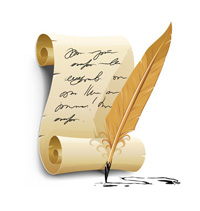 Сообщениео возможности приобретения земельного участка, находящегося в муниципальной собственности Трегубовского сельского поселения	Администрация Трегубовского сельского поселения уведомляет, что в собственности Трегубовского сельского поселения имеется земельный участок , имеющий следующие характеристики:- разрешенное использование  для сельскохозяйственного производства - общая площадь 13699 кв.м.- адрес (местонахождение) Новгородская область, Чудовский район,Трегубовское сельское поселение- кадастровый  номер 53:20:0000000:5333	Дата возникновения права муниципальной собственности 09.02.2017  года 	В соответствии с ч.5.1 ст.10 Федерального закона от 24 июля 2002 года № 101-ФЗ «Об обороте земель сельскохозяйственного назначения», земельный участок, выделенный в счет земельных долей, находящихся в муниципальной собственности, передается использующим такой земельный участок сельскохозяйственной организации или крестьянскому (фермерскому) хозяйству в собственность или аренду без проведения торгов в случае, если сельскохозяйственная организация или крестьянское (фермерское) хозяйство обратились в орган местного самоуправления с заявлением о заключении договора купли-продажи или договора аренды такого земельного участка в течение шести месяцев с момента государственной регистрации права муниципальной собственности на такой земельный участок по цене, в размере 15 процентов от его кадастровой стоимости; величина арендной платы при передаче земельного участка в аренду без проведения торгов устанавливается в размере 0,3 процента его кадастровой стоимости в год. 	Лица, заинтересованные в приобретении земельного участка вправе обратиться с заявлением в Отдел по работе с населением Администрации Трегубовского сельского поселения Чудовского района Новгородской области по адресу: Новгородская область, Чудовский район, д.Селищи, ул.Школьная д.2	По указанному адресу можно ознакомиться с Порядком распоряжения земельными  долями, находящимися в собственности Трегубовского сельского поселения Чудовского района Новгородской области, и выделенными в счет них земельными участками из земель сельскохозяйственного назначения.__________________________________________Сообщениео возможности приобретения земельного участка, находящегося в муниципальной собственности Трегубовского сельского поселения	Администрация Трегубовского сельского поселения уведомляет, что в собственности Трегубовского сельского поселения имеется земельный участок , имеющий следующие характеристики:- разрешенное использование  для сельскохозяйственного производства - общая площадь 536500 кв.м.- адрес (местонахождение) Новгородская область, Чудовский район,Трегубовское сельское поселение- кадастровый  номер 53:20:0701501:22	Дата возникновения права муниципальной собственности 09.02.2017  года.    В соответствии с ч.5.1 ст.10 Федерального закона от 24 июля 2002 года № 101-ФЗ «Об обороте земель сельскохозяйственного назначения», земельный участок, выделенный в счет земельных долей, находящихся в муниципальной собственности, передается использующим такой земельный участок сельскохозяйственной организации или крестьянскому (фермерскому) хозяйству в собственность или аренду без проведения торгов в случае, если сельскохозяйственная организация или крестьянское (фермерское) хозяйство обратились в орган местного самоуправления с заявлением о заключении договора купли-продажи или договора аренды такого земельного участка в течение шести месяцев с момента государственной регистрации права муниципальной собственности на такой земельный участок по цене, в размере 15 процентов от его кадастровой стоимости; величина арендной платы при передаче земельного участка в аренду без проведения торгов устанавливается в размере 0,3 процента его кадастровой стоимости в год. 	Лица, заинтересованные в приобретении земельного участка вправе обратиться с заявлением в Отдел по работе с населением Администрации Трегубовского сельского поселения Чудовского района Новгородской области по адресу: Новгородская область, Чудовский район, д.Селищи, ул.Школьная д.2	По указанному адресу можно ознакомиться с Порядком распоряжения земельными  долями, находящимися в собственности Трегубовского сельского поселения Чудовского района Новгородской области, и выделенными в счет них земельными участками из земель сельскохозяйственного назначения._____________________________________________Сообщениео возможности приобретения земельного участка, находящегося в муниципальной собственности Трегубовского сельского поселения	Администрация Трегубовского сельского поселения уведомляет, что в собственности Трегубовского сельского поселения имеется земельный участок , имеющий следующие характеристики:- разрешенное использование  для сельскохозяйственного производства - общая площадь 175199 кв.м.- адрес (местонахождение) Новгородская область, Чудовский район,Трегубовское сельское поселение- кадастровый  номер 53:20:0701201:41	Дата возникновения права муниципальной собственности 09.02.2017  года.          В соответствии с ч.5.1 ст.10 Федерального закона от 24 июля 2002 года № 101-ФЗ «Об обороте земель сельскохозяйственного назначения», земельный участок, выделенный в счет земельных долей, находящихся в муниципальной собственности, передается использующим такой земельный участок сельскохозяйственной организации или крестьянскому (фермерскому) хозяйству в собственность или аренду без проведения торгов в случае, если сельскохозяйственная организация или крестьянское (фермерское) хозяйство обратились в орган местного самоуправления с заявлением о заключении договора купли-продажи или договора аренды такого земельного участка в течение шести месяцев с момента государственной регистрации права муниципальной собственности на такой земельный участок по цене, в размере 15 процентов от его кадастровой стоимости; величина арендной платы при передаче земельного участка в аренду без проведения торгов устанавливается в размере 0,3 процента его кадастровой стоимости в год. 	Лица, заинтересованные в приобретении земельного участка вправе обратиться с заявлением в Отдел по работе с населением Администрации Трегубовского сельского поселения Чудовского района Новгородской области по адресу: Новгородская область, Чудовский район, д.Селищи, ул.Школьная д.2	По указанному адресу можно ознакомиться с Порядком распоряжения земельными  долями, находящимися в собственности Трегубовского сельского поселения Чудовского района Новгородской области, и выделенными в счет них земельными участками из земель сельскохозяйственного назначения._____________________________________Сообщениео возможности приобретения земельного участка, находящегося в муниципальной собственности Трегубовского сельского поселения	Администрация Трегубовского сельского поселения уведомляет, что в собственности Трегубовского сельского поселения имеется земельный участок , имеющий следующие характеристики:- разрешенное использование  для сельскохозяйственного производства - общая площадь 133686 кв.м.- адрес (местонахождение) Новгородская область, Чудовский район,Трегубовское сельское поселение- кадастровый  номер 53:20:0701201:42	Дата возникновения права муниципальной собственности 09.02.2017  года.     В соответствии с ч.5.1 ст.10 Федерального закона от 24 июля 2002 года № 101-ФЗ «Об обороте земель сельскохозяйственного назначения», земельный участок, выделенный в счет земельных долей, находящихся в муниципальной собственности, передается использующим такой земельный участок сельскохозяйственной организации или крестьянскому (фермерскому) хозяйству в собственность или аренду без проведения торгов в случае, если сельскохозяйственная организация или крестьянское (фермерское) хозяйство обратились в орган местного самоуправления с заявлением о заключении договора купли-продажи или договора аренды такого земельного участка в течение шести месяцев с момента государственной регистрации права муниципальной собственности на такой земельный участок по цене, в размере 15 процентов от его кадастровой стоимости; величина арендной платы при передаче земельного участка в аренду без проведения торгов устанавливается в размере 0,3 процента его кадастровой стоимости в год. 	Лица, заинтересованные в приобретении земельного участка вправе обратиться с заявлением в Отдел по работе с населением Администрации Трегубовского сельского поселения Чудовского района Новгородской области по адресу: Новгородская область, Чудовский район, д.Селищи, ул.Школьная д.2По указанному адресу можно ознакомиться с Порядком распоряжения земельными  долями, находящимися в собственности Трегубовского сельского поселения Чудовского района Новгородской области, и выделенными в счет них земельными участками из земель сельскохозяйственного назначения.__________________________________Сообщениео возможности приобретения земельного участка, находящегося в муниципальной собственности Трегубовского сельского поселения	Администрация Трегубовского сельского поселения уведомляет, что в собственности Трегубовского сельского поселения имеется земельный участок , имеющий следующие характеристики:- разрешенное использование  для сельскохозяйственного производства - общая площадь 29616 кв.м.- адрес (местонахождение) Новгородская область, Чудовский район,Трегубовское сельское поселение- кадастровый  номер 53:20:0700102:25	Дата возникновения права муниципальной собственности 09.02.2017  года     В соответствии с ч.5.1 ст.10 Федерального закона от 24 июля 2002 года № 101-ФЗ «Об обороте земель сельскохозяйственного назначения», земельный участок, выделенный в счет земельных долей, находящихся в муниципальной собственности, передается использующим такой земельный участок сельскохозяйственной организации или крестьянскому (фермерскому) хозяйству в собственность или аренду без проведения торгов в случае, если сельскохозяйственная организация или крестьянское (фермерское) хозяйство обратились в орган местного самоуправления с заявлением о заключении договора купли-продажи или договора аренды такого земельного участка в течение шести месяцев с момента государственной регистрации права муниципальной собственности на такой земельный участок по цене, в размере 15 процентов от его кадастровой стоимости; величина арендной платы при передаче земельного участка в аренду без проведения торгов устанавливается в размере 0,3 процента его кадастровой стоимости в год. 	Лица, заинтересованные в приобретении земельного участка вправе обратиться с заявлением в Отдел по работе с населением Администрации Трегубовского сельского поселения Чудовского района Новгородской области по адресу: Новгородская область, Чудовский район, д.Селищи, ул.Школьная д.2	По указанному адресу можно ознакомиться с Порядком распоряжения земельными  долями, находящимися в собственности Трегубовского сельского поселения Чудовского района Новгородской области, и выделенными в счет них земельными участками из земель сельскохозяйственного назначения._____________________________________Сообщениео возможности приобретения земельного участка, находящегося в муниципальной собственности Трегубовского сельского поселения	Администрация Трегубовского сельского поселения уведомляет, что в собственности Трегубовского сельского поселения имеется земельный участок , имеющий следующие характеристики:- разрешенное использование  для сельскохозяйственного производства - общая площадь 126414 кв.м.- адрес (местонахождение) Новгородская область, Чудовский район,Трегубовское сельское поселение- кадастровый  номер 53:20:0701201:43	Дата возникновения права муниципальной собственности 09.02.2017  года     В соответствии с ч.5.1 ст.10 Федерального закона от 24 июля 2002 года № 101-ФЗ «Об обороте земель сельскохозяйственного назначения», земельный участок, выделенный в счет земельных долей, находящихся в муниципальной собственности, передается использующим такой земельный участок сельскохозяйственной организации или крестьянскому (фермерскому) хозяйству в собственность или аренду без проведения торгов в случае, если сельскохозяйственная организация или крестьянское (фермерское) хозяйство обратились в орган местного самоуправления с заявлением о заключении договора купли-продажи или договора аренды такого земельного участка в течение шести месяцев с момента государственной регистрации права муниципальной собственности на такой земельный участок по цене, в размере 15 процентов от его кадастровой стоимости; величина арендной платы при передаче земельного участка в аренду без проведения торгов устанавливается в размере 0,3 процента его кадастровой стоимости в год. 	Лица, заинтересованные в приобретении земельного участка вправе обратиться с заявлением в Отдел по работе с населением Администрации Трегубовского сельского поселения Чудовского района Новгородской области по адресу: Новгородская область, Чудовский район, д.Селищи, ул.Школьная д.2	По указанному адресу можно ознакомиться с Порядком распоряжения земельными  долями, находящимися в собственности Трегубовского сельского поселения Чудовского района Новгородской области, и выделенными в счет них земельными участками из земель сельскохозяйственного назначения._____________________________________Сообщениео возможности приобретения земельного участка, находящегося в муниципальной собственности Трегубовского сельского поселения	Администрация Трегубовского сельского поселения уведомляет, что в собственности Трегубовского сельского поселения имеется земельный участок , имеющий следующие характеристики:- разрешенное использование  для сельскохозяйственного производства - общая площадь 233091 кв.м.- адрес (местонахождение) Новгородская область, Чудовский район,Трегубовское сельское поселение- кадастровый  номер 53:20:0701401:91	Дата возникновения права муниципальной собственности 09.02.2017  года     В соответствии с ч.5.1 ст.10 Федерального закона от 24 июля 2002 года № 101-ФЗ «Об обороте земель сельскохозяйственного назначения», земельный участок, выделенный в счет земельных долей, находящихся в муниципальной собственности, передается использующим такой земельный участок сельскохозяйственной организации или крестьянскому (фермерскому) хозяйству в собственность или аренду без проведения торгов в случае, если сельскохозяйственная организация или крестьянское (фермерское) хозяйство обратились в орган местного самоуправления с заявлением о заключении договора купли-продажи или договора аренды такого земельного участка в течение шести месяцев с момента государственной регистрации права муниципальной собственности на такой земельный участок по цене, в размере 15 процентов от его кадастровой стоимости; величина арендной платы при передаче земельного участка в аренду без проведения торгов устанавливается в размере 0,3 процента его кадастровой стоимости в год. 	Лица, заинтересованные в приобретении земельного участка вправе обратиться с заявлением в Отдел по работе с населением Администрации Трегубовского сельского поселения Чудовского района Новгородской области по адресу: Новгородская область, Чудовский район, д.Селищи, ул.Школьная д.2	По указанному адресу можно ознакомиться с Порядком распоряжения земельными  долями, находящимися в собственности Трегубовского сельского поселения Чудовского района Новгородской области, и выделенными в счет них земельными участками из земель сельскохозяйственного назначения._______________________________________________Сообщениео возможности приобретения земельного участка, находящегося в муниципальной собственности Трегубовского сельского поселения	Администрация Трегубовского сельского поселения уведомляет, что в собственности Трегубовского сельского поселения имеется земельный участок , имеющий следующие характеристики:- разрешенное использование  для сельскохозяйственного производства - общая площадь 294306 кв.м.- адрес (местонахождение) Новгородская область, Чудовский район,Трегубовское сельское поселение- кадастровый  номер 53:20:0700603:11	Дата возникновения права муниципальной собственности 09.02.2017  года     В соответствии с ч.5.1 ст.10 Федерального закона от 24 июля 2002 года № 101-ФЗ «Об обороте земель сельскохозяйственного назначения», земельный участок, выделенный в счет земельных долей, находящихся в муниципальной собственности, передается использующим такой земельный участок сельскохозяйственной организации или крестьянскому (фермерскому) хозяйству в собственность или аренду без проведения торгов в случае, если сельскохозяйственная организация или крестьянское (фермерское) хозяйство обратились в орган местного самоуправления с заявлением о заключении договора купли-продажи или договора аренды такого земельного участка в течение шести месяцев с момента государственной регистрации права муниципальной собственности на такой земельный участок по цене, в размере 15 процентов от его кадастровой стоимости; величина арендной платы при передаче земельного участка в аренду без проведения торгов устанавливается в размере 0,3 процента его кадастровой стоимости в год. 	Лица, заинтересованные в приобретении земельного участка вправе обратиться с заявлением в Отдел по работе с населением Администрации Трегубовского сельского поселения Чудовского района Новгородской области по адресу: Новгородская область, Чудовский район, д.Селищи, ул.Школьная д.2	По указанному адресу можно ознакомиться с Порядком распоряжения земельными  долями, находящимися в собственности Трегубовского сельского поселения Чудовского района Новгородской области, и выделенными в счет них земельными участками из земель сельскохозяйственного назначения._________________________________Сообщениео возможности приобретения земельного участка, находящегося в муниципальной собственности Трегубовского сельского поселения	Администрация Трегубовского сельского поселения уведомляет, что в собственности Трегубовского сельского поселения имеется земельный участок , имеющий следующие характеристики:- разрешенное использование  для сельскохозяйственного производства - общая площадь 47682 кв.м.- адрес (местонахождение) Новгородская область, Чудовский район,Трегубовское сельское поселение- кадастровый  номер 53:20:0700705:29	Дата возникновения права муниципальной собственности 09.02.2017  года            В соответствии с ч.5.1 ст.10 Федерального закона от 24 июля 2002 года № 101-ФЗ «Об обороте земель сельскохозяйственного назначения», земельный участок, выделенный в счет земельных долей, находящихся в муниципальной собственности, передается использующим такой земельный участок сельскохозяйственной организации или крестьянскому (фермерскому) хозяйству в собственность или аренду без проведения торгов в случае, если сельскохозяйственная организация или крестьянское (фермерское) хозяйство обратились в орган местного самоуправления с заявлением о заключении договора купли-продажи или договора аренды такого земельного участка в течение шести месяцев с момента государственной регистрации права муниципальной собственности на такой земельный участок по цене, в размере 15 процентов от его кадастровой стоимости; величина арендной платы при передаче земельного участка в аренду без проведения торгов устанавливается в размере 0,3 процента его кадастровой стоимости в год. 	Лица, заинтересованные в приобретении земельного участка вправе обратиться с заявлением в Отдел по работе с населением Администрации Трегубовского сельского поселения Чудовского района Новгородской области по адресу: Новгородская область, Чудовский район, д.Селищи, ул.Школьная д.2	По указанному адресу можно ознакомиться с Порядком распоряжения земельными  долями, находящимися в собственности Трегубовского сельского поселения Чудовского района Новгородской области, и выделенными в счет них земельными участками из земель сельскохозяйственного назначения._________________________________________________Сообщениео возможности приобретения земельного участка, находящегося в муниципальной собственности Трегубовского сельского поселения	Администрация Трегубовского сельского поселения уведомляет, что в собственности Трегубовского сельского поселения имеется земельный участок , имеющий следующие характеристики:- разрешенное использование  для сельскохозяйственного производства - общая площадь 107483 кв.м.- адрес (местонахождение) Новгородская область, Чудовский район,Трегубовское сельское поселение- кадастровый  номер 53:20:0700603:12	Дата возникновения права муниципальной собственности 09.02.2017  года     В соответствии с ч.5.1 ст.10 Федерального закона от 24 июля 2002 года № 101-ФЗ «Об обороте земель сельскохозяйственного назначения», земельный участок, выделенный в счет земельных долей, находящихся в муниципальной собственности, передается использующим такой земельный участок сельскохозяйственной организации или крестьянскому (фермерскому) хозяйству в собственность или аренду без проведения торгов в случае, если сельскохозяйственная организация или крестьянское (фермерское) хозяйство обратились в орган местного самоуправления с заявлением о заключении договора купли-продажи или договора аренды такого земельного участка в течение шести месяцев с момента государственной регистрации права муниципальной собственности на такой земельный участок по цене, в размере 15 процентов от его кадастровой стоимости; величина арендной платы при передаче земельного участка в аренду без проведения торгов устанавливается в размере 0,3 процента его кадастровой стоимости в год. 	Лица, заинтересованные в приобретении земельного участка вправе обратиться с заявлением в Отдел по работе с населением Администрации Трегубовского сельского поселения Чудовского района Новгородской области по адресу: Новгородская область, Чудовский район, д.Селищи, ул.Школьная д.2	По указанному адресу можно ознакомиться с Порядком распоряжения земельными  долями, находящимися в собственности Трегубовского сельского поселения Чудовского района Новгородской области, и выделенными в счет них земельными участками из земель сельскохозяйственного назначения._____________________________________Сообщениео возможности приобретения земельного участка, находящегося в муниципальной собственности Трегубовского сельского поселения	Администрация Трегубовского сельского поселения уведомляет, что в собственности Трегубовского сельского поселения имеется земельный участок , имеющий следующие характеристики:- разрешенное использование  для сельскохозяйственного производства - общая площадь 158688 кв.м.- адрес (местонахождение) Новгородская область, Чудовский район,Трегубовское сельское поселение- кадастровый  номер 53:20:0000000:5335	Дата возникновения права муниципальной собственности 09.02.2017  года     В соответствии с ч.5.1 ст.10 Федерального закона от 24 июля 2002 года № 101-ФЗ «Об обороте земель сельскохозяйственного назначения», земельный участок, выделенный в счет земельных долей, находящихся в муниципальной собственности, передается использующим такой земельный участок сельскохозяйственной организации или крестьянскому (фермерскому) хозяйству в собственность или аренду без проведения торгов в случае, если сельскохозяйственная организация или крестьянское (фермерское) хозяйство обратились в орган местного самоуправления с заявлением о заключении договора купли-продажи или договора аренды такого земельного участка в течение шести месяцев с момента государственной регистрации права муниципальной собственности на такой земельный участок по цене, в размере 15 процентов от его кадастровой стоимости; величина арендной платы при передаче земельного участка в аренду без проведения торгов устанавливается в размере 0,3 процента его кадастровой стоимости в год. 	Лица, заинтересованные в приобретении земельного участка вправе обратиться с заявлением в Отдел по работе с населением Администрации Трегубовского сельского поселения Чудовского района Новгородской области по адресу: Новгородская область, Чудовский район, д.Селищи, ул.Школьная д.2	По указанному адресу можно ознакомиться с Порядком распоряжения земельными  долями, находящимися в собственности Трегубовского сельского поселения Чудовского района Новгородской области, и выделенными в счет них земельными участками из земель сельскохозяйственного назначения.__________________________________Сообщениео возможности приобретения земельного участка, находящегося в муниципальной собственности Трегубовского сельского поселения	Администрация Трегубовского сельского поселения уведомляет, что в собственности Трегубовского сельского поселения имеется земельный участок , имеющий следующие характеристики:- разрешенное использование  для сельскохозяйственного производства - общая площадь 38097 кв.м.- адрес (местонахождение) Новгородская область, Чудовский район,Трегубовское сельское поселение- кадастровый  номер 53:20:0000000:5331	Дата возникновения права муниципальной собственности 09.02.2017  года     В соответствии с ч.5.1 ст.10 Федерального закона от 24 июля 2002 года № 101-ФЗ «Об обороте земель сельскохозяйственного назначения», земельный участок, выделенный в счет земельных долей, находящихся в муниципальной собственности, передается использующим такой земельный участок сельскохозяйственной организации или крестьянскому (фермерскому) хозяйству в собственность или аренду без проведения торгов в случае, если сельскохозяйственная организация или крестьянское (фермерское) хозяйство обратились в орган местного самоуправления с заявлением о заключении договора купли-продажи или договора аренды такого земельного участка в течение шести месяцев с момента государственной регистрации права муниципальной собственности на такой земельный участок по цене, в размере 15 процентов от его кадастровой стоимости; величина арендной платы при передаче земельного участка в аренду без проведения торгов устанавливается в размере 0,3 процента его кадастровой стоимости в год. 	Лица, заинтересованные в приобретении земельного участка вправе обратиться с заявлением в Отдел по работе с населением Администрации Трегубовского сельского поселения Чудовского района Новгородской области по адресу: Новгородская область, Чудовский район, д.Селищи, ул.Школьная д.2	По указанному адресу можно ознакомиться с Порядком распоряжения земельными  долями, находящимися в собственности Трегубовского сельского поселения Чудовского района Новгородской области, и выделенными в счет них земельными участками из земель сельскохозяйственного назначения.__________________________________Сообщениео возможности приобретения земельного участка, находящегося в муниципальной собственности Трегубовского сельского поселения	Администрация Трегубовского сельского поселения уведомляет, что в собственности Трегубовского сельского поселения имеется земельный участок , имеющий следующие характеристики:- разрешенное использование  для сельскохозяйственного производства - общая площадь 144952 кв.м.- адрес (местонахождение) Новгородская область, Чудовский район,Трегубовское сельское поселение- кадастровый  номер 53:20:0700602:60	Дата возникновения права муниципальной собственности 09.02.2017  года     В соответствии с ч.5.1 ст.10 Федерального закона от 24 июля 2002 года № 101-ФЗ «Об обороте земель сельскохозяйственного назначения», земельный участок, выделенный в счет земельных долей, находящихся в муниципальной собственности, передается использующим такой земельный участок сельскохозяйственной организации или крестьянскому (фермерскому) хозяйству в собственность или аренду без проведения торгов в случае, если сельскохозяйственная организация или крестьянское (фермерское) хозяйство обратились в орган местного самоуправления с заявлением о заключении договора купли-продажи или договора аренды такого земельного участка в течение шести месяцев с момента государственной регистрации права муниципальной собственности на такой земельный участок по цене, в размере 15 процентов от его кадастровой стоимости; величина арендной платы при передаче земельного участка в аренду без проведения торгов устанавливается в размере 0,3 процента его кадастровой стоимости в год. 	Лица, заинтересованные в приобретении земельного участка вправе обратиться с заявлением в Отдел по работе с населением Администрации Трегубовского сельского поселения Чудовского района Новгородской области по адресу: Новгородская область, Чудовский район, д.Селищи, ул.Школьная д.2	По указанному адресу можно ознакомиться с Порядком распоряжения земельными  долями, находящимися в собственности Трегубовского сельского поселения Чудовского района Новгородской области, и выделенными в счет них земельными участками из земель сельскохозяйственного назначения.__________________________________Сообщениео возможности приобретения земельного участка, находящегося в муниципальной собственности Трегубовского сельского поселения	Администрация Трегубовского сельского поселения уведомляет, что в собственности Трегубовского сельского поселения имеется земельный участок , имеющий следующие характеристики:- разрешенное использование  для сельскохозяйственного производства - общая площадь 32383 кв.м.- адрес (местонахождение) Новгородская область, Чудовский район,Трегубовское сельское поселение- кадастровый  номер 53:20:0700602:61	Дата возникновения права муниципальной собственности 09.02.2017  года     В соответствии с ч.5.1 ст.10 Федерального закона от 24 июля 2002 года № 101-ФЗ «Об обороте земель сельскохозяйственного назначения», земельный участок, выделенный в счет земельных долей, находящихся в муниципальной собственности, передается использующим такой земельный участок сельскохозяйственной организации или крестьянскому (фермерскому) хозяйству в собственность или аренду без проведения торгов в случае, если сельскохозяйственная организация или крестьянское (фермерское) хозяйство обратились в орган местного самоуправления с заявлением о заключении договора купли-продажи или договора аренды такого земельного участка в течение шести месяцев с момента государственной регистрации права муниципальной собственности на такой земельный участок по цене, в размере 15 процентов от его кадастровой стоимости; величина арендной платы при передаче земельного участка в аренду без проведения торгов устанавливается в размере 0,3 процента его кадастровой стоимости в год. 	Лица, заинтересованные в приобретении земельного участка вправе обратиться с заявлением в Отдел по работе с населением Администрации Трегубовского сельского поселения Чудовского района Новгородской области по адресу: Новгородская область, Чудовский район, д.Селищи, ул.Школьная д.2	По указанному адресу можно ознакомиться с Порядком распоряжения земельными  долями, находящимися в собственности Трегубовского сельского поселения Чудовского района Новгородской области, и выделенными в счет них земельными участками из земель сельскохозяйственного назначения.___________________________________________Сообщениео возможности приобретения земельного участка, находящегося в муниципальной собственности Трегубовского сельского поселения	Администрация Трегубовского сельского поселения уведомляет, что в собственности Трегубовского сельского поселения имеется земельный участок , имеющий следующие характеристики:- разрешенное использование  для сельскохозяйственного производства - общая площадь 55893 кв.м.- адрес (местонахождение) Новгородская область, Чудовский район,Трегубовское сельское поселение- кадастровый  номер 53:20:0000000:5332	Дата возникновения права муниципальной собственности 09.02.2017  года     В соответствии с ч.5.1 ст.10 Федерального закона от 24 июля 2002 года № 101-ФЗ «Об обороте земель сельскохозяйственного назначения», земельный участок, выделенный в счет земельных долей, находящихся в муниципальной собственности, передается использующим такой земельный участок сельскохозяйственной организации или крестьянскому (фермерскому) хозяйству в собственность или аренду без проведения торгов в случае, если сельскохозяйственная организация или крестьянское (фермерское) хозяйство обратились в орган местного самоуправления с заявлением о заключении договора купли-продажи или договора аренды такого земельного участка в течение шести месяцев с момента государственной регистрации права муниципальной собственности на такой земельный участок по цене, в размере 15 процентов от его кадастровой стоимости; величина арендной платы при передаче земельного участка в аренду без проведения торгов устанавливается в размере 0,3 процента его кадастровой стоимости в год. 	Лица, заинтересованные в приобретении земельного участка вправе обратиться с заявлением в Отдел по работе с населением Администрации Трегубовского сельского поселения Чудовского района Новгородской области по адресу: Новгородская область, Чудовский район, д.Селищи, ул.Школьная д.2	По указанному адресу можно ознакомиться с Порядком распоряжения земельными  долями, находящимися в собственности Трегубовского сельского поселения Чудовского района Новгородской области, и выделенными в счет них земельными участками из земель сельскохозяйственного назначения.________________________________Сообщениео возможности приобретения земельного участка, находящегося в муниципальной собственности Трегубовского сельского поселения	Администрация Трегубовского сельского поселения уведомляет, что в собственности Трегубовского сельского поселения имеется земельный участок , имеющий следующие характеристики:- разрешенное использование  для сельскохозяйственного производства - общая площадь 22028 кв.м.- адрес (местонахождение) Новгородская область, Чудовский район,Трегубовское сельское поселение- кадастровый  номер 53:20:0700103:17	Дата возникновения права муниципальной собственности 09.02.2017  года        Земельный участок, выделенный в счет земельных долей, находящийся в собственности Трегубовского сельского поселения, передается использующим такой земельный участок сельскохозяйственной организации или крестьянскому (фермерскому) хозяйству в собственность или аренду без проведения торгов в случае, если сельскохозяйственная организация или крестьянское (фермерское) хозяйство обратились в орган местного самоуправления с заявлением о заключении договора купли-продажи или договора аренды такого земельного участка в течение шести месяцев с момента государственной регистрации права муниципальной собственности на такой земельный участок (ч.5.1 ст.10 Закона № 101-ФЗ);	В соответствии с ч.5.1 ст.10 Федерального закона от 24 июля 2002 года № 101-ФЗ «Об обороте земель сельскохозяйственного назначения», Земельный участок, выделенный в счет земельных долей, находящихся в муниципальной собственности , передается использующим такой земельный участок сельскохозяйственной организации или крестьянскому (фермерскому) хозяйству в собственность или аренду без проведения торгов в случае, если сельскохозяйственная организация или крестьянское (фермерское) хозяйство обратились в орган местного самоуправления с заявлением о заключении договора купли-продажи или договора аренды такого земельного участка в течение шести месяцев с момента государственной регистрации права муниципальной собственности на такой земельный участок по цене, в размере 15 процентов от его кадастровой стоимости; величина арендной платы при передаче земельного участка в аренду без проведения торгов устанавливается в размере 0,3 процента его кадастровой стоимости в год. 	Лица, заинтересованные в приобретении земельного участка вправе обратиться с заявлением в Отдел по работе с населением Администрации Трегубовского сельского поселения Чудовского района Новгородской области по адресу: Новгородская область, Чудовский район, д.Селищи, ул.Школьная д.2	По указанному адресу можно ознакомиться с Порядком распоряжения земельными  долями, находящимися в собственности Трегубовского сельского поселения Чудовского района Новгородской области, и выделенными в счет них земельными участками из земель сельскохозяйственного назначения._____________________________________Сообщениео возможности приобретения земельного участка, находящегося в муниципальной собственности Трегубовского сельского поселения	Администрация Трегубовского сельского поселения уведомляет, что в собственности Трегубовского сельского поселения имеется земельный участок , имеющий следующие характеристики:- разрешенное использование  для сельскохозяйственного производства - общая площадь 18565 кв.м.- адрес (местонахождение) Новгородская область, Чудовский район,Трегубовское сельское поселение- кадастровый  номер 53:20:0700102:23	Дата возникновения права муниципальной собственности 09.02.2017  года     В соответствии с ч.5.1 ст.10 Федерального закона от 24 июля 2002 года № 101-ФЗ «Об обороте земель сельскохозяйственного назначения», земельный участок, выделенный в счет земельных долей, находящихся в муниципальной собственности, передается использующим такой земельный участок сельскохозяйственной организации или крестьянскому (фермерскому) хозяйству в собственность или аренду без проведения торгов в случае, если сельскохозяйственная организация или крестьянское (фермерское) хозяйство обратились в орган местного самоуправления с заявлением о заключении договора купли-продажи или договора аренды такого земельного участка в течение шести месяцев с момента государственной регистрации права муниципальной собственности на такой земельный участок по цене, в размере 15 процентов от его кадастровой стоимости; величина арендной платы при передаче земельного участка в аренду без проведения торгов устанавливается в размере 0,3 процента его кадастровой стоимости в год. 	Лица, заинтересованные в приобретении земельного участка вправе обратиться с заявлением в Отдел по работе с населением Администрации Трегубовского сельского поселения Чудовского района Новгородской области по адресу: Новгородская область, Чудовский район, д.Селищи, ул.Школьная д.2	По указанному адресу можно ознакомиться с Порядком распоряжения земельными  долями, находящимися в собственности Трегубовского сельского поселения Чудовского района Новгородской области, и выделенными в счет них земельными участками из земель сельскохозяйственного назначения._______________________________________Сообщениео возможности приобретения земельного участка, находящегося в муниципальной собственности Трегубовского сельского поселения	Администрация Трегубовского сельского поселения уведомляет, что в собственности Трегубовского сельского поселения имеется земельный участок , имеющий следующие характеристики:- разрешенное использование  для сельскохозяйственного производства - общая площадь 221463 кв.м.- адрес (местонахождение) Новгородская область, Чудовский район,Трегубовское сельское поселение- кадастровый  номер 53:20:0701501:23	Дата возникновения права муниципальной собственности 09.02.2017  года     В соответствии с ч.5.1 ст.10 Федерального закона от 24 июля 2002 года № 101-ФЗ «Об обороте земель сельскохозяйственного назначения», земельный участок, выделенный в счет земельных долей, находящихся в муниципальной собственности, передается использующим такой земельный участок сельскохозяйственной организации или крестьянскому (фермерскому) хозяйству в собственность или аренду без проведения торгов в случае, если сельскохозяйственная организация или крестьянское (фермерское) хозяйство обратились в орган местного самоуправления с заявлением о заключении договора купли-продажи или договора аренды такого земельного участка в течение шести месяцев с момента государственной регистрации права муниципальной собственности на такой земельный участок по цене, в размере 15 процентов от его кадастровой стоимости; величина арендной платы при передаче земельного участка в аренду без проведения торгов устанавливается в размере 0,3 процента его кадастровой стоимости в год. 	Лица, заинтересованные в приобретении земельного участка вправе обратиться с заявлением в Отдел по работе с населением Администрации Трегубовского сельского поселения Чудовского района Новгородской области по адресу: Новгородская область, Чудовский район, д.Селищи, ул.Школьная д.2	По указанному адресу можно ознакомиться с Порядком распоряжения земельными  долями, находящимися в собственности Трегубовского сельского поселения Чудовского района Новгородской области, и выделенными в счет них земельными участками из земель сельскохозяйственного назначения.__________________________________Сообщениео возможности приобретения земельного участка, находящегося в муниципальной собственности Трегубовского сельского поселения	Администрация Трегубовского сельского поселения уведомляет, что в собственности Трегубовского сельского поселения имеется земельный участок , имеющий следующие характеристики:- разрешенное использование  для сельскохозяйственного производства - общая площадь 354608 кв.м.- адрес (местонахождение) Новгородская область, Чудовский район,Трегубовское сельское поселение- кадастровый  номер 53:20:0700102:26	Дата возникновения права муниципальной собственности 09.02.2017  года     В соответствии с ч.5.1 ст.10 Федерального закона от 24 июля 2002 года № 101-ФЗ «Об обороте земель сельскохозяйственного назначения», земельный участок, выделенный в счет земельных долей, находящихся в муниципальной собственности, передается использующим такой земельный участок сельскохозяйственной организации или крестьянскому (фермерскому) хозяйству в собственность или аренду без проведения торгов в случае, если сельскохозяйственная организация или крестьянское (фермерское) хозяйство обратились в орган местного самоуправления с заявлением о заключении договора купли-продажи или договора аренды такого земельного участка в течение шести месяцев с момента государственной регистрации права муниципальной собственности на такой земельный участок по цене, в размере 15 процентов от его кадастровой стоимости; величина арендной платы при передаче земельного участка в аренду без проведения торгов устанавливается в размере 0,3 процента его кадастровой стоимости в год. 	Лица, заинтересованные в приобретении земельного участка вправе обратиться с заявлением в Отдел по работе с населением Администрации Трегубовского сельского поселения Чудовского района Новгородской области по адресу: Новгородская область, Чудовский район, д.Селищи, ул.Школьная д.2	По указанному адресу можно ознакомиться с Порядком распоряжения земельными  долями, находящимися в собственности Трегубовского сельского поселения Чудовского района Новгородской области, и выделенными в счет них земельными участками из земель сельскохозяйственного назначения.___________________________________Сообщениео возможности приобретения земельного участка, находящегося в муниципальной собственности Трегубовского сельского поселения	Администрация Трегубовского сельского поселения уведомляет, что в собственности Трегубовского сельского поселения имеется земельный участок , имеющий следующие характеристики:- разрешенное использование  для сельскохозяйственного производства - общая площадь 13838 кв.м.- адрес (местонахождение) Новгородская область, Чудовский район,Трегубовское сельское поселение- кадастровый  номер 53:20:0000000:5330	Дата возникновения права муниципальной собственности 09.02.2017  года     В соответствии с ч.5.1 ст.10 Федерального закона от 24 июля 2002 года № 101-ФЗ «Об обороте земель сельскохозяйственного назначения», земельный участок, выделенный в счет земельных долей, находящихся в муниципальной собственности, передается использующим такой земельный участок сельскохозяйственной организации или крестьянскому (фермерскому) хозяйству в собственность или аренду без проведения торгов в случае, если сельскохозяйственная организация или крестьянское (фермерское) хозяйство обратились в орган местного самоуправления с заявлением о заключении договора купли-продажи или договора аренды такого земельного участка в течение шести месяцев с момента государственной регистрации права муниципальной собственности на такой земельный участок по цене, в размере 15 процентов от его кадастровой стоимости; величина арендной платы при передаче земельного участка в аренду без проведения торгов устанавливается в размере 0,3 процента его кадастровой стоимости в год. 	Лица, заинтересованные в приобретении земельного участка вправе обратиться с заявлением в Отдел по работе с населением Администрации Трегубовского сельского поселения Чудовского района Новгородской области по адресу: Новгородская область, Чудовский район, д.Селищи, ул.Школьная д.2	По указанному адресу можно ознакомиться с Порядком распоряжения земельными  долями, находящимися в собственности Трегубовского сельского поселения Чудовского района Новгородской области, и выделенными в счет них земельными участками из земель сельскохозяйственного назначения._________________________________________Сообщениео возможности приобретения земельного участка, находящегося в муниципальной собственности Трегубовского сельского поселения	Администрация Трегубовского сельского поселения уведомляет, что в собственности Трегубовского сельского поселения имеется земельный участок , имеющий следующие характеристики:- разрешенное использование  для сельскохозяйственного производства - общая площадь 15002 кв.м.- адрес (местонахождение) Новгородская область, Чудовский район,Трегубовское сельское поселение- кадастровый  номер 53:20:0700102:24	Дата возникновения права муниципальной собственности 09.02.2017  года        В соответствии с ч.5.1 ст.10 Федерального закона от 24 июля 2002 года № 101-ФЗ «Об обороте земель сельскохозяйственного назначения», земельный участок, выделенный в счет земельных долей, находящихся в муниципальной собственности, передается использующим такой земельный участок сельскохозяйственной организации или крестьянскому (фермерскому) хозяйству в собственность или аренду без проведения торгов в случае, если сельскохозяйственная организация или крестьянское (фермерское) хозяйство обратились в орган местного самоуправления с заявлением о заключении договора купли-продажи или договора аренды такого земельного участка в течение шести месяцев с момента государственной регистрации права муниципальной собственности на такой земельный участок по цене, в размере 15 процентов от его кадастровой стоимости; величина арендной платы при передаче земельного участка в аренду без проведения торгов устанавливается в размере 0,3 процента его кадастровой стоимости в год. 	Лица, заинтересованные в приобретении земельного участка вправе обратиться с заявлением в Отдел по работе с населением Администрации Трегубовского сельского поселения Чудовского района Новгородской области по адресу: Новгородская область, Чудовский район, д.Селищи, ул.Школьная д.2	По указанному адресу можно ознакомиться с Порядком распоряжения земельными  долями, находящимися в собственности Трегубовского сельского поселения Чудовского района Новгородской области, и выделенными в счет них земельными участками из земель сельскохозяйственного назначения.______________________________________Сообщениео возможности приобретения земельного участка, находящегося в муниципальной собственности Трегубовского сельского поселения	Администрация Трегубовского сельского поселения уведомляет, что в собственности Трегубовского сельского поселения имеется земельный участок , имеющий следующие характеристики:- разрешенное использование  для сельскохозяйственного производства - общая площадь 215777 кв.м.- адрес (местонахождение) Новгородская область, Чудовский район,Трегубовское сельское поселение- кадастровый  номер 53:20:0700702:180	Дата возникновения права муниципальной собственности 09.02.2017  года     В соответствии с ч.5.1 ст.10 Федерального закона от 24 июля 2002 года № 101-ФЗ «Об обороте земель сельскохозяйственного назначения», земельный участок, выделенный в счет земельных долей, находящихся в муниципальной собственности, передается использующим такой земельный участок сельскохозяйственной организации или крестьянскому (фермерскому) хозяйству в собственность или аренду без проведения торгов в случае, если сельскохозяйственная организация или крестьянское (фермерское) хозяйство обратились в орган местного самоуправления с заявлением о заключении договора купли-продажи или договора аренды такого земельного участка в течение шести месяцев с момента государственной регистрации права муниципальной собственности на такой земельный участок по цене, в размере 15 процентов от его кадастровой стоимости; величина арендной платы при передаче земельного участка в аренду без проведения торгов устанавливается в размере 0,3 процента его кадастровой стоимости в год. 	Лица, заинтересованные в приобретении земельного участка вправе обратиться с заявлением в Отдел по работе с населением Администрации Трегубовского сельского поселения Чудовского района Новгородской области по адресу: Новгородская область, Чудовский район, д.Селищи, ул.Школьная д.2	По указанному адресу можно ознакомиться с Порядком распоряжения земельными  долями, находящимися в собственности Трегубовского сельского поселения Чудовского района Новгородской области, и выделенными в счет них земельными участками из земель сельскохозяйственного назначения._____________________________________Сообщениео возможности приобретения земельного участка, находящегося в муниципальной собственности Трегубовского сельского поселения	Администрация Трегубовского сельского поселения уведомляет, что в собственности Трегубовского сельского поселения имеется земельный участок , имеющий следующие характеристики:- разрешенное использование  для сельскохозяйственного производства - общая площадь 179382 кв.м.- адрес (местонахождение) Новгородская область, Чудовский район,Трегубовское сельское поселение- кадастровый  номер 53:20:0700702:179	Дата возникновения права муниципальной собственности 09.02.2017  года         В соответствии с ч.5.1 ст.10 Федерального закона от 24 июля 2002 года № 101-ФЗ «Об обороте земель сельскохозяйственного назначения», земельный участок, выделенный в счет земельных долей, находящихся в муниципальной собственности, передается использующим такой земельный участок сельскохозяйственной организации или крестьянскому (фермерскому) хозяйству в собственность или аренду без проведения торгов в случае, если сельскохозяйственная организация или крестьянское (фермерское) хозяйство обратились в орган местного самоуправления с заявлением о заключении договора купли-продажи или договора аренды такого земельного участка в течение шести месяцев с момента государственной регистрации права муниципальной собственности на такой земельный участок по цене, в размере 15 процентов от его кадастровой стоимости; величина арендной платы при передаче земельного участка в аренду без проведения торгов устанавливается в размере 0,3 процента его кадастровой стоимости в год. 	Лица, заинтересованные в приобретении земельного участка вправе обратиться с заявлением в Отдел по работе с населением Администрации Трегубовского сельского поселения Чудовского района Новгородской области по адресу: Новгородская область, Чудовский район, д.Селищи, ул.Школьная д.2	По указанному адресу можно ознакомиться с Порядком распоряжения земельными  долями, находящимися в собственности Трегубовского сельского поселения Чудовского района Новгородской области, и выделенными в счет них земельными участками из земель сельскохозяйственного назначения._______________________________________Сообщениео возможности приобретения земельного участка, находящегося в муниципальной собственности Трегубовского сельского поселения	Администрация Трегубовского сельского поселения уведомляет, что в собственности Трегубовского сельского поселения имеется земельный участок , имеющий следующие характеристики:- разрешенное использование  для сельскохозяйственного производства - общая площадь 34374 кв.м.- адрес (местонахождение) Новгородская область, Чудовский район,Трегубовское сельское поселение- кадастровый  номер 53:20:0700603:13	Дата возникновения права муниципальной собственности 09.02.2017  года     В соответствии с ч.5.1 ст.10 Федерального закона от 24 июля 2002 года № 101-ФЗ «Об обороте земель сельскохозяйственного назначения», земельный участок, выделенный в счет земельных долей, находящихся в муниципальной собственности, передается использующим такой земельный участок сельскохозяйственной организации или крестьянскому (фермерскому) хозяйству в собственность или аренду без проведения торгов в случае, если сельскохозяйственная организация или крестьянское (фермерское) хозяйство обратились в орган местного самоуправления с заявлением о заключении договора купли-продажи или договора аренды такого земельного участка в течение шести месяцев с момента государственной регистрации права муниципальной собственности на такой земельный участок по цене, в размере 15 процентов от его кадастровой стоимости; величина арендной платы при передаче земельного участка в аренду без проведения торгов устанавливается в размере 0,3 процента его кадастровой стоимости в год. 	Лица, заинтересованные в приобретении земельного участка вправе обратиться с заявлением в Отдел по работе с населением Администрации Трегубовского сельского поселения Чудовского района Новгородской области по адресу: Новгородская область, Чудовский район, д.Селищи, ул.Школьная д.2	По указанному адресу можно ознакомиться с Порядком распоряжения земельными  долями, находящимися в собственности Трегубовского сельского поселения Чудовского района Новгородской области, и выделенными в счет них земельными участками из земель сельскохозяйственного назначения.___________________________________Сообщениео возможности приобретения земельного участка, находящегося в муниципальной собственности Трегубовского сельского поселения	Администрация Трегубовского сельского поселения уведомляет, что в собственности Трегубовского сельского поселения имеется земельный участок , имеющий следующие характеристики:- разрешенное использование  для сельскохозяйственного производства - общая площадь 23635 кв.м.- адрес (местонахождение) Новгородская область, Чудовский район,Трегубовское сельское поселение- кадастровый  номер 53:20:0700602:62	Дата возникновения права муниципальной собственности 09.02.2017  года     В соответствии с ч.5.1 ст.10 Федерального закона от 24 июля 2002 года № 101-ФЗ «Об обороте земель сельскохозяйственного назначения», земельный участок, выделенный в счет земельных долей, находящихся в муниципальной собственности, передается использующим такой земельный участок сельскохозяйственной организации или крестьянскому (фермерскому) хозяйству в собственность или аренду без проведения торгов в случае, если сельскохозяйственная организация или крестьянское (фермерское) хозяйство обратились в орган местного самоуправления с заявлением о заключении договора купли-продажи или договора аренды такого земельного участка в течение шести месяцев с момента государственной регистрации права муниципальной собственности на такой земельный участок по цене, в размере 15 процентов от его кадастровой стоимости; величина арендной платы при передаче земельного участка в аренду без проведения торгов устанавливается в размере 0,3 процента его кадастровой стоимости в год. 	Лица, заинтересованные в приобретении земельного участка вправе обратиться с заявлением в Отдел по работе с населением Администрации Трегубовского сельского поселения Чудовского района Новгородской области по адресу: Новгородская область, Чудовский район, д.Селищи, ул.Школьная д.2	По указанному адресу можно ознакомиться с Порядком распоряжения земельными  долями, находящимися в собственности Трегубовского сельского поселения Чудовского района Новгородской области, и выделенными в счет них земельными участками из земель сельскохозяйственного назначения._______________________________________________Сообщениео возможности приобретения земельного участка, находящегося в муниципальной собственности Трегубовского сельского поселения	Администрация Трегубовского сельского поселения уведомляет, что в собственности Трегубовского сельского поселения имеется земельный участок , имеющий следующие характеристики:- разрешенное использование  для сельскохозяйственного производства - общая площадь 24405 кв.м.- адрес (местонахождение) Новгородская область, Чудовский район,Трегубовское сельское поселение- кадастровый  номер 53:20:0000000:5334	Дата возникновения права муниципальной собственности 09.02.2017  года     В соответствии с ч.5.1 ст.10 Федерального закона от 24 июля 2002 года № 101-ФЗ «Об обороте земель сельскохозяйственного назначения», земельный участок, выделенный в счет земельных долей, находящихся в муниципальной собственности, передается использующим такой земельный участок сельскохозяйственной организации или крестьянскому (фермерскому) хозяйству в собственность или аренду без проведения торгов в случае, если сельскохозяйственная организация или крестьянское (фермерское) хозяйство обратились в орган местного самоуправления с заявлением о заключении договора купли-продажи или договора аренды такого земельного участка в течение шести месяцев с момента государственной регистрации права муниципальной собственности на такой земельный участок по цене, в размере 15 процентов от его кадастровой стоимости; величина арендной платы при передаче земельного участка в аренду без проведения торгов устанавливается в размере 0,3 процента его кадастровой стоимости в год. 	Лица, заинтересованные в приобретении земельного участка вправе обратиться с заявлением в Отдел по работе с населением Администрации Трегубовского сельского поселения Чудовского района Новгородской области по адресу: Новгородская область, Чудовский район, д.Селищи, ул.Школьная д.2	По указанному адресу можно ознакомиться с Порядком распоряжения земельными  долями, находящимися в собственности Трегубовского сельского поселения Чудовского района Новгородской области, и выделенными в счет них земельными участками из земель сельскохозяйственного назначения.____________________________________________Главный редактор: Алексеев Сергей Борисович                                        Учредитель: Совет депутатов Трегубовского  сельского поселения                Подписан в печать:           22.02.2017     в      14.00Издатель: Администрация Трегубовского  сельского поселения                      Тираж: 8 экземпляровАдрес учредителя (издателя): Новгородская область, Чудовский                      Телефон: (881665) 43-292район, д. Трегубово, ул. Школьная, д.1, помещение 32